CONNEXT: Raha ratkaisee - talous hallintaanTaustaksi AmmattilaiselleTämä on osa CONNEXT for inclusion -hankkeen “Hyvinvoinnin ja elämänhallinnan tukeminen” -tehtäväkokonaisuutta. Sen ovat kehittäneet Metropolia ja HNMKY käytettäväksi tilanteessa, jossa nuorten kanssa halutaan käsitellä talouden hallintaa. Tehtävien yhteydessä opitaan käyttämään budjettilaskuria (HUOM! Sitä ei kannata käyttää samalla laitteella, jolla pelataan).Tehtäviä saa vapaasti kopioida ja muokata itselle sopiviksi.Lisää tehtäväkokonaisuuksia www.metropolia.fi/pelillisyyteenhurahtaneille Lisätietoja hankkeesta www.connextforinclusion.eu/fi Orientaatio pelaajalleTässä pelissä eläydyt Toni-nimisen nuoren miehen elämään ja tilanteisiin, joissa hän joutuu miettimään omaa rahankäyttöään.On toukokuun 2. päivä. Mukava vappu on takana ja Toni herää keväiseen linnunlauluun. Toni on 21-vuotias ja ensimmäinen vuosi opiskeluita on lopuillaan. Mikä parasta, kesäloma on ihan nurkan takana. Hän on asunut itsekseen vuokra-asunnossa nyt yhden kuukauden. Toni kokee olevansa itsenäistymisen tiellä, mutta se tuo myös vastuuta, joihin omat valinnat paljolti vaikuttavat. Kuinka tuleva kuukausi sujuu ja kuinka omat valinnat siihen vaikuttavat? Otetaan siitä selvää.Tehtäväkokonaisuuden taustakuva: Pixabay/Olichel1. Kuka Toni on?Piirros- ja kirjoittamistehtävä Aloitetaan tehtävät tarkentamalla sitä, kuka tämän tarinan päähenkilö Toni on. Mitä Toni opiskelee? Mitä hän tekee vapaa-ajallaan? Millainen hän on luonteeltaan? Millainen perhe hänellä on? Miltä hänen kotinsa näyttää? Missä hän asuu? Tehtävä: Kuvailkaa Tonia muutamalla lauseella alle. Piirtäkää myös hänen kuvansa, ottakaa piirroksesta valokuva ja ladatkaa se tähän.2: Budjettilaskurin käyttäminenMonivalintatehtävä Tonin taloudellinen tilanne on tällä hetkellä kohtalainen. Isoja hankintoja ei ole mahdollista tehdä, mutta hän ei kuitenkaan elä kädestä suuhun. Valitkaa yksi ryhmästänne, joka avaa Nuorisoasuntoliiton budjettilaskurin tästä alla olevasta linkistä ja pitää sen auki kaikkien tehtävien ajan. Tutustukaa budjettilaskuriin yhdessä. Budjettilaskuri nal.fi-sivustolla.Lisätkää budjettilaskuriin seuraavat Tonin tulot ja menot: Tulot (paljonko rahaa Toni saa rahaa kuukaudessa): 1300 € Menot (paljonko rahaa kuuluu pakollisiin menoihin kuukaudessa): Vuokra: 635 €    Vesi: 15 €  Striimauspalvelut/Viihdepaketit: 10 €    Puhelinlasku 15 €  Nettiyhteys 10 €    Ruoka 225 €  Kotivakuutus 10 € Tehtävä: Paljonko Tonille jää välttämättömien kulujen jälkeen rahaa kuukausittain käytettäväksi muuhun? 295 eur 380 eur 445 eur Oikeat vastaukset: Laskekaapa uudestaan Oikein! Laskekaapa uudestaan3. Hankintoja uuteen kotiinKirjoitustehtävä On toukokuun 3. päivä. Toni totuttelee itsenäiseen elämään. Hän kuitenkin on unohtanut hankkia kotiinsa tärkeitä asioita. Heittäkää ensin tästä alla olevasta linkistä löytyvää noppaa ja selvittäkää Tonin hankinta: 1–2: Toni hankkii pöytälampun. Lisätkää 15 € budjettilaskuriin esimerkiksi kengät -kohtaan.  3–4: Toni päättää hankkia 2 tuolia lisää ruokapöydän ympärille. Lisätkää 45 € budjettilaskuriin esimerkiksi kengät -kohtaan. 5–6: Toni päättää hankkia tuulettimen kesää varten. Lisätkää 75 € budjettilaskuriin esimerkiksi kengät -kohtaan. Tehtävä: Pohtikaa ryhmässä, mitkä asiat ovat tai olivat teille erityisen tärkeitä hankintoja uuteen kotiin muuttaessanne. Kirjoittakaa alle 5 esimerkkiä.Virtuaalinoppa (fi.piliapp.com)4. PäättäjäisetKirjoittamistehtävä On toukokuun 10. päivä. Ensimmäinen lukukausi lähestyy loppuaan ja Toni päättää juhlistaa sitä.  Heittäkää noppaa ja selvittäkää, miten Toni juhlistaa lukukauden päättymistä: 1–2: Tonin parhaat ystävät Janne ja Timo houkuttelevat Tonin pelaamaan frisbeegolfia aurinkoisessa säässä. Kiekot mukaan ja kaupasta eväät. Lisätkää budjettilaskurin ruoka-kohtaan 25 €. 3–4: Jannen ja Timon kanssa Myllypuroon keilaamaan. Pari virvoketta ja mukavaa tekemistä. Lisätkää budjettilaskuriin kohtaan harrastaminen 40 €. 5: Opiskelukavereiden kanssa juhlimaan ja pitämään hauskaa! Lisätkää budjettilaskuriin kohtaan baari-illat ja saunakaljat 80 €. 6: Opiskelukavereiden kanssa juhlimaan ja pitämään hauskaa, mutta ilta lähti lapikkaasta. Lisätkää budjettilaskuriin kohtaan baari-illat ja saunakaljat 120 €. Tehtävä: Mitkä tekijät vaikuttavat teidän menoihinne (esim. sosiaaliset tilanteet, tottumus, väsymys, rahatilanne, kaipuu uusiin kokemuksiin yms.)? Kirjoittakaa alle kolme esimerkkiä keskustelustanne.Linkki noppaan (fi.piliapp.com)5. Mummo tarvitsee apuaKirjoittamistehtävä On toukokuun 13. päivä. Tonin mummon liikuntakyky on heikentynyt. Toni päättää auttaa mummoa käymällä hänelle kaupassa ja imuroimalla hänen asuntonsa. Heittäkää noppaa ja selvittäkää mummon antama palkkio: 1–2: Mummo tarjoaa Tonille 100 euroa. Kohteliasuudesta hän ottaa vastaan puolet. Lisätkää budjettilaskurin muut tulot -kohtaan 50 €. 3–4: Mummo tarjoaa Tonille 100 € ja hän ottaa sen nöyrästi vastaan. Lisätkää budjettilaskurin muut tulot -kohtaan 100 €.   5–6: Mummo on voittanut Kenossa tukun käteistä ja tarjoaa Tonille 200 €.  Hän ottaa sen nöyrästi vastaan. Lisätkää budjettilaskurin muut tulot -kohtaan 200 €. Tehtävä: Keskustelkaa ryhmässä ja tuokaa esille vähintään yksi esimerkki seuraavista kysymyksistä: Millaisia palveluita on tarjolla iäkkäille ihmisille helpottamaan kaupassakäyntiä tai säästämään ruokakuluissa? Etsikää netistä tai puhelimen sovelluskaupasta vaihtoehtoja. Voisitteko itse käyttää löytämiänne vaihtoehtoja? Entä mitä ajattelette muista kotiin tuotavista palveluista, esim. ravintolaruuan tilaus?Linkki noppaan (fi.piliapp.com)6. Vedonlyönti — uhka vai mahdollisuus?KirjoittamistehtäväOn toukokuun 15. päivä. Tonilla on hieman ylimääräistä rahaa, joten hän päättää kokeilla vedonlyöntiä. Heittäkää noppaa ja selvittäkää, kuinka Tonille käy. 1–2: 30 euron Vakioveikkaus vetämään. Klassisesti 9 oikein ja Toni häviää rahansa. Lisätkää tappio (30 €) budjettilaskurin vapaaseen kohtaan. 3–4: Kaksi täyskenoa kunkkukertoimella 40 euron hintaan. Molemmissa lapuissa on voitto. Toisesta lapusta Toni tienaa 10 euroa ja toisesta 5 euroa. Tappiolle hän jäi silti. Lisätkää tappio (25 €) budjettilaskurin vapaaseen kohtaan. 5–6: Pitkäveto vetämään Englannin valioliigasta. Panos on 10 euroa ja kerroin 5. Voitto napsahtaa. Lisätkää voitto (50 €) budjettilaskurin muut tulot -kohtaan. Tehtävä: Keskustelkaa ryhmässänne: Pelaako kukaan teidän ryhmässänne rahapelejä? Onko se ollut teille tai läheisellenne ongelma? Pohtikaa myös näitä: Mistä ongelmapelaamiseen saa apua? Kuinka ottaa läheisen peliongelma puheeksi? Onko läheisen peliongelmaa helppo havaita? Kirjoittakaa ainakin yksi tärkeäksi kokemanne ajatus alle. Pssst! Apua rahapeliongelmaan on olemassa, tutustu esim. Pelirajaton (https://pelirajaton.fi/)- tai Peluuri-sivustoihin (https://www.peluuri.fi/).Linkki noppaan (fi.piliapp.com)7. Kesätöitä vai ei?KirjoitustehtäväOn toukokuun 18. päivä ja Toni on hakenut kesätöitä. Heittäkää noppaa ja katsokaa, miten Tonin käy: Luvuilla 1–3 tee tehtävä ALuvuilla 4–6 tee tehtävä B Tehtävä A: Toni ei saanut työpaikkaa. Tonin pitää etsiä vaihtoehtoja. Etsikää netistä, millaista työpajatoimintaa tai kursseja on tarjolla. Keskustelkaa näistä kysymyksistä ja kirjoittakaa vastauksenne alle: Oliko tarjontaa helppo löytää? Voisitteko itse osallistua löytämäänne toimintaan? Millaista toimintaa pitäisi olla tarjolla, jos kesätyöpaikka jää saamatta? Tehtävä B: Toni sai työpaikan - juhlan paikka? Keksikää, millainen kesätyöpaikka on kyseessä. Keskustelkaa ja kirjoittakaa alle vähintään yksi esimerkki vastauksena seuraaviin kysymyksiin: Miten käsittelette tai juhlistatte onnistumisia? Entä pettymyksiä? Vaikuttaako mielialanne ja/tai tunteenne rahankäyttöön?Linkki noppaan (fi.piliapp.com)8. Laivamatka kaverien kanssa.Lisää puuttuva sana -tehtävä On toukokuun 25. ja Toni haluaisi lähteä Jannen, hänen kaverinsa Veetin sekä Timon kanssa Ruotsiin konserttiin. Hän laskeskelee, että hyttipaikka maksaa 55 eur, ruuat vähintään 60 eur ja konserttilippu 90 eur. Jos rahaa jää, kiva olisi myös käydä tukholmalaisessa musiikkikaupassa. Tehtävä: Täyttäkää alle puuttuvat numerot ja sanat. Näiden toukokuun tapahtumien jälkeen budjettilaskurin mukaan Tonilla on jäljellä ______________________ euroa. Matkaa ajatellen hänen rahansa riittäisivät näihin: _____________________________________.9. Kolmen vuoden päästäKirjoittamis-, äänittämis- tai videointitehtävä Kolme vuotta on vierähtänyt Tonin elämässä ja hän törmää kadulla vanhaan kaveriinsa Janneen. Tehtävä: Miettikää, miten Tonilla menee nyt ja mitä hän kertoo Jannelle taloustilanteestaan. Kirjoittakaa, äänittäkää tai videoikaa vanhojen ystävien lyhyt keskustelu tähän. 10. Laskuri omaan käyttöön?Kirjoitustehtävä Keskustele ryhmäsi kanssa, ottaisitko budjettilaskurin omaan käyttöösi. Onko se helppokäyttöinen? Voisiko se auttaa teitä seuraamaan rahankäyttöä? Onneksi olkoon – peli on nyt pelattu! Talousasioissa voi tutustua lisää esim. seuraaviin: Taloustaidot-sivulla TAT-sivustolla ja Nuorisasuntoliitton Oman talouden hallinta -sivuun.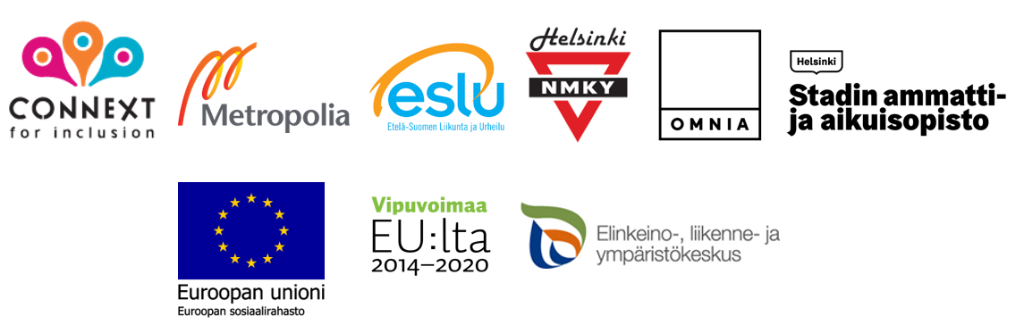 